Координаты угловых точек (WGS 84)Схема участка изысканий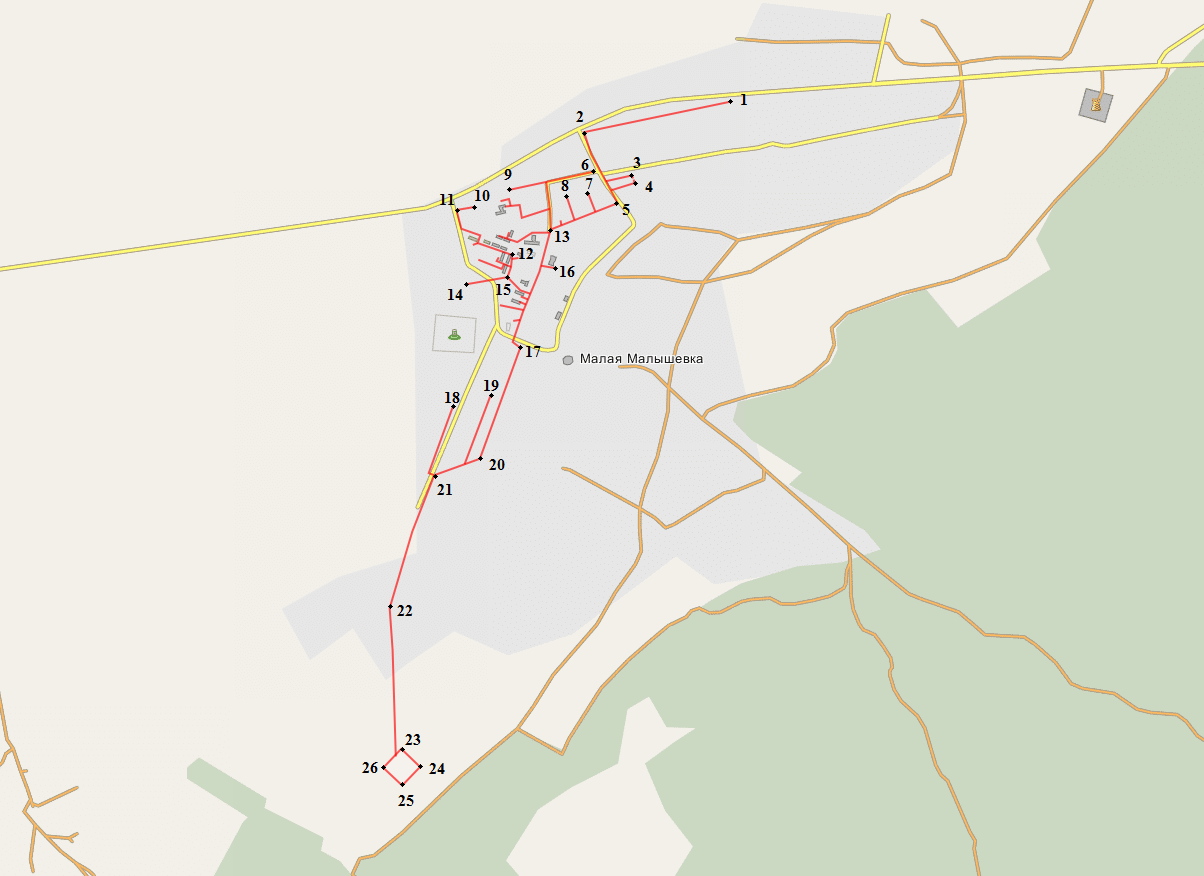 № точкиNE1N53°04'19.3642" E50°58'31.6611"2N53°04'13.6346" E50°57'45.8930"3N53°04'05.6080" E50°58'00.7072"4N53°04'04.1917" E50°58'01.4748"5N53°04'00.4600" E50°57'56.2929"6N53°04'06.3169" E50°57'49.0464"7N53°04'02.5458" E50°57'47.0006"8N53°04'01.9293" E50°57'40.3814"9N53°04'02.8563" E50°57'22.2994"10N53°03'59.7706" E50°57'12.2643"11N53°03'59.1803" E50°57'06.4610"12N53°03'50.8381" E50°57'23.6757"13N53°03'55.5510" E50°57'35.5567"14N53°03'45.3727" E50°57'09.3234"15N53°03'46.7141" E50°57'22.2370"16N53°03'48.3602" E50°57'37.1941"17N53°03'33.5983" E50°57'26.1808"18N53°03'22.9222" E50°57'05.5219"19N53°03'24.9747" E50°57'17.1544"20N53°03'12.9923" E50°57'13.7053"21N53°03'09.9349" E50°56'59.6076"22N53°02'45.2590" E50°56'45.8305"23N53°02'19.1096" E50°56'49.4121"24N53°02'15.7482" E50°56'55.2258"25N53°02'12.2957" E50°56'49.7003"26N53°02'15.5977" E50°56'43.8623"